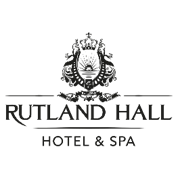 CHEF DE PARTIE£12.50 PER HOUR Set against the stunning backdrop of Rutland Water, Rutland Hall Hotel’s vibrant Blossoms Restaurant is creating quite a stir and building a reputation for great food!  We are looking for a creative, passionate and enthusiastic Chef de Partie to join our amazing Kitchen team.  Working as part of a brigade overseen by Executive Head Chef, Sumit Chakrabarty, your main duties will be to ensure high standards of efficiency in the running of the section whilst always aiming for an increase in standards and profitability.  The Chef de Partie will be responsible for:Assisting the Sous Chefs in the preparation and service of food, ensuring that the highest standards are maintained at all times and ensuring that the designated kitchen areas, equipment and utensils are always kept clean and professional.The day to day running of any given section.Demonstrating a committed approach to the development of creative menus and service in the kitchen.Ensuring food quality is of the exceptional standard expected when dining in the restaurant or attending an event.Continually striving towards achievement and improvement.Training and delegation of tasks to junior team members.Ordering on a daily basis, whilst keeping in mind stock usage, menu planning and business levels.The cleanliness, stock control, organisation and standards of the section.Our successful Chef de Partie will have:Proven experience from within a similar luxury hospitality environment.A true passion for food.An enthusiasm and willingness to learn.Good kitchen & knife skills.A thorough understanding of health & safety and food safety guidelines within the kitchen environment.A willingness to work to the high standards that are demanded from a luxury establishment.Innovation, creativity and attention to detail.Relish the pressure of a busy kitchen environment.Experience of supervising and guiding others.What we offer:Hospitality is all about looking after people and we are committed to our people. We work hard to ensure you can enjoy your job and feel well rewarded and supported. This role consists of: £12.50 per hour, paid monthly / 40 hours per week28 days (224 hours) holiday per annum, (increasing with length of service to a maximum of 33)Uniform providedReward & Recognition schemesDiscount schemesFree car parkingColleague food while on duty24-hour access to Employee Assistant ProgrammeIf you are interested send your CV to hr@rutlandhall.co.uk and we look forward to hearing from you! By applying for this role, you are consenting for us to hold and process your data in compliance with the General Data Protection Regulations. If you have any questions or wish to exercise your right to access, erase or restrict the holding or processing of your data please contact us and we will respond to your query as soon as possible.